2018 Right to Information/Information Privacy self-assessment (Electronic audit)PREVIEW VERSIONFOR INFORMATION ONLYGovernment agencies need to complete the ONLINE survey by the due date.  FOR MORE INFORMATION, CONTACT audit@oic.qld.gov.au 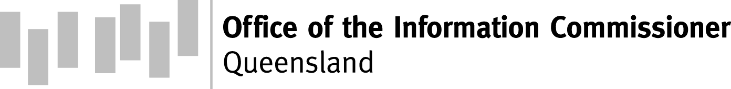 2018 Right to Information/Information Privacy self-assessment (Electronic audit)Welcome to the 2018 Right to Information and Information Privacy self-assessment -- electronic audit.IntroductionThe Right to Information Act 2009 and the Information Privacy Act 2009 aim to ensure agencies make government information available, while at the same time protecting individual privacy and other public interests. Under the Acts, we (Office of the Information Commissioner) are responsible for monitoring and reporting on agencies' operation of the right to information and information privacy legislation, including compliance with specific aspects of the legislation. Our role extends to assisting agencies to maximise disclosure and informing applicants of their rights under the Acts. We undertake regular self-assessed electronic audits to measure agencies' performance on each of their obligations under the Acts. This is the fourth time we have conducted this audit. The previous audits took place in 2010, 2013 and 2016.   Purpose and use of the electronic auditThis self-assessed electronic audit assists agencies to monitor their compliance with the right to information and information privacy legislation, and identify areas requiring further attention. It also indicates the level of legislative compliance across the public sector. How to complete the self-assessmentYou will see a series of statements, for example: Right to information and information privacy are mentioned in induction.Most statements have four multiple choice options. Please select the option that best describes your agency's progress. You may add a comment if you wish (limited to 250 characters). The self-assessment uses gateway questions to skip over statements that are not relevant to your agency and/or circumstances. Wherever possible, the self-assessed electronic audit will skip over questions that do not apply to the agency.You can find a full copy of the self-assessment on our website at http://www.oic.qld.gov.au.This version includes questions that may not apply to your agency.You may need input from other agency staff, for example persons responsible for information management, communication and media or information privacy matters, to answer some questions.Getting helpFor enquiries about this self-assessment, please contact the Audit and Evaluation Team, Office of the Information Commissioner at audit@oic.qld.gov.auAbout the electronic auditWe acknowledge the continued effort many agencies make to proactively release information and open data, and manage personal information respecting individual privacy. We appreciate the agencies' co-operation with our audits and reviews, including surveys and this self-assessed electronic audit. If there are areas in which your agency is yet to achieve compliance, we encourage you to comment, for example on your agency's plans for implementation.Questions about right to information and information privacy obligation are about the overall principles of right to information and information privacy, not just formal applications under the Right to Information Act 2009 or the Information Privacy Act 2009.  The questions are based on:  Right to Information Act 2009 Information Privacy Act 2009 Ministerial Guidelines, Operation of Publication Schemes and Disclosure Logs issued under sections 21(3) and 78B(1) of the Right to Information Act 2009 Queensland Government Enterprise Architecture policies, strategies and associated publications advice from the Queensland State Archives about public recordsFreedom of Information Standards and Measures, Office of the Information Commissioner, Western Australia findings and recommendations from our audits, reviews and surveys.Results of the electronic audit We will keep strictly confidential all data collected and de-identify it before publication. We will report overall results, including for specific sectors, to the Legal Affairs and Community Safety Parliamentary Committee, in accordance with legislative requirements. We will publish the results on our website and document the key findings in our annual report. About the agencyQ2.1 Agency name________________________________________________________________________________________________________________________________Q2.2 The agency is a...Q2.3 If the agency did not exist in its current form as at 1 July 2016, for example because of machinery-of-government changes, indicate the date it was established (dd/mm/yyyy).________________________________________________________________Q2.4 Contact details of the person completing/coordinating the electronic auditName _______________________________________________________Title/position __________________________________________________Email address _________________________________________________Phone number _________________________________________________Leadership: Open governmentQ3.1 The agency has a culture open to the release of information.Yes In progress Identified No Q3.2 Optional comment________________________________________________________________Q3.3 Agency policy frameworks describe how the community is to be included in the development of policies affecting external operations.Yes In progress Identified No Q3.4 Optional comment________________________________________________________________Q3.5 The agency has a mechanism for identifying the information that its community would find useful, for example, a consultation strategy.Yes In progress Identified No Q3.6 Optional comment________________________________________________________________Q3.7 The agency has a mechanism for providing the information to the community that the community has identified as being useful. Yes In progress Identified No Q3.8 Optional comment________________________________________________________________Q3.9 The agency has a mechanism for identifying the information that its industry stakeholders would find useful, for example, a consultation strategy.Yes In progress Identified No Q3.10 Optional comment________________________________________________________________Q3.11 The agency has a mechanism for providing the information to industry stakeholders that the industry stakeholders have identified as being useful to them.Yes In progress Identified No Q3.12 Optional comment________________________________________________________________Q3.13 When developing right to information and information privacy policies, the agency conducts appropriate internal consultation, for example, with decision makers.Yes In progress Identified No Q3.14 Optional comment________________________________________________________________End of Block: Leadership: Open governmentLeadership: Active management of responsibilities through good governanceQ4.1 Right to information and information privacy implementation is managed or has been managed by governance mechanisms which provide for development (e.g. planning for implementation).Yes In progress Identified No Q4.2 Optional comment________________________________________________________________Q4.3 Right to information and information privacy implementation is managed or has been managed by governance mechanisms which provide for implementation and accountability (e.g. identifying who is responsible for implementing actions and by when). Yes In progress Identified No Q4.4 Optional comment________________________________________________________________Q4.5 Right to information and information privacy implementation is managed or has been managed by governance mechanisms which provide for review (e.g. mechanisms for reporting on achievements).Yes In progress Identified No Q4.6 Optional comment________________________________________________________________If the agency is a Queensland Government departmentQ4.7 An executive level Information Champion is appointed, and active in the role. Yes In progress Identified No Q4.8 Optional comment________________________________________________________________If the agency is a Queensland Government departmentQ4.9 A formal information governance body is operating (as per Queensland Government Enterprise Architecture guidelines). Yes In progress Identified No Q4.10 Optional comment________________________________________________________________End of Block: Leadership: Active management of responsibilities through good governanceLeadership: Active management of informationQ5.1 An explicit statement of commitment to right to information and information privacy is readily available within the agency, for example, in a policy document or as a policy statement on the agency’s website.Yes In progress Identified No Q5.2 Optional comment________________________________________________________________Q5.3 The agency has an external communications strategy to ensure the community and stakeholders are aware of their right to information rights.Yes In progress Identified No Q5.4 Optional comment________________________________________________________________Q5.5 There is a clear authorisation process for agency staff to assess and approve information for public release.Yes In progress Identified No Q5.6 Optional comment________________________________________________________________Q5.7 Does this agency have documented policies or procedures to give effect to the right to information and information privacy legislation, for example, as a standalone policy or as part of an information management framework?Yes No Q5.8 Optional commentSkip to Question 6.1 if answered No at Question 5.7Q5.9 The policies or procedures to give effect to the right to information and information privacy legislation, for example, as a standalone policy or as part of an information management framework, are fully implemented.Yes In progress Identified No Q5.10 Optional comment________________________________________________________________Q5.11 The agency’s policies or procedures that give effect to the right to information and information privacy legislation, for example, as a standalone policy or as part of an information management framework, are readily available to all staff (e.g. easy to find on the agency’s intranet).Yes In progress Identified No Q5.12 Optional comment________________________________________________________________Q5.13 Right to information and information privacy policies are complete and easy to understand.Yes In progress Identified No Q5.14 Optional comment________________________________________________________________Q5.15 Right to information and information privacy policies are reviewed on a regular basis.Yes In progress Identified No Q5.16 Optional comment________________________________________________________________Q5.17 Privacy policies apply to the information of agency officers, for example, personnel records, as well as to the information of the public.Yes In progress Identified No Q5.18 Optional comment________________________________________________________________5.19 The agency maintains an Information Asset Register either independently or as part of an existing register (as required by Information Standard 44).Yes In progress Identified No Q5.20 Optional comment________________________________________________________________End of Block: Leadership: Active management of informationLeadership: Organisational structure and resourcingQ6.1 Resourcing to information privacy and right to information application handling functions is appropriate.Yes In progress Identified No Q6.2 Optional comment________________________________________________________________If the agency is a Queensland Government departmentQ6.3 Right to information and information privacy application handling functions are independent of the Minister’s office.Yes In progress Identified No Q6.4 Optional comment________________________________________________________________Q6.5 Right to information and information privacy application handling functions are independent of the media and communications functions.Yes In progress Identified No Q6.6 Optional comment________________________________________________________________Q6.7 Right to information and information privacy application handling functions report as closely as possible to the Principal Officer (e.g. Director-General, CEO, Commissioner, etc).Yes In progress Identified No Q6.8 Optional comment________________________________________________________________Q6.9 Agency administrative delegations for right to information and information privacy application handling are up to date.Yes In progress Identified No Q6.10 Optional comment________________________________________________________________Q6.11 The Principal Officer (e.g. Director-General, CEO, Commissioner, etc) has appropriately delegated authority to deal with right to information and information privacy applications. (If no or few right to information and information privacy applications are received and the applications are dealt with by the Principal Officer answer 'Not applicable')Yes In progress Identified No Not applicable Q6.12 Optional comment________________________________________________________________Q6.13 Roles and responsibilities of the Principal Officer or the Principal Officer’s delegates are clearly defined.Yes In progress Identified No Q6.14 Optional comment________________________________________________________________Q6.15 There is a person who has responsibility for maintaining a system of recording, tracking and monitoring applications and reviews, as needed.Yes In progress Identified No Q6.16 Optional comment________________________________________________________________Q6.17 The agency can meet requirements to report on right to information and information privacy statistics. Yes In progress Identified No Q6.18 Optional comment________________________________________________________________End of Block: Leadership: Organisational structure and resourcingLeadership: TrainingQ7.1 Number of agency staff (headcount) at 30 June 2018, including permanent, temporary, casual and volunteer staff whether full time or part time.________________________________________________________________Q7.2 Optional comment________________________________________________________________Q7.3 Number of agency staff who attended right to information or information privacy training, or any training containing information about right to information or information privacy during the last 12 months.0 1 2 3 4 to 10 11 to 29 30 to 49 50 to 99 100 or more (please specify how many) ________________________________________________Q7.4 Optional comment________________________________________________________________Q7.5 Agency staff are trained as to their level of authority to release information administratively.Yes In progress Identified No Q7.6 Optional comment________________________________________________________________Q7.7 Right to information and information privacy are mentioned in induction.Yes In progress Identified No Q7.8 Optional comment________________________________________________________________Q7.9 The agency has procedures in place to ensure new and existing staff are given general training/awareness raising about right to information and information privacy obligations.Yes In progress Identified No Q7.10 Optional comment________________________________________________________________Q7.11 General staff training in right to information and information privacy is effective.Yes In progress Identified No Q7.12 Optional comment________________________________________________________________Q7.13 The agency has procedures in place to ensure new and existing staff are given training about right to information and information privacy obligations specific to their work area or role.Yes In progress Identified No Q7.14 Optional comment________________________________________________________________Q7.15 Training for right to information and information privacy staff with respect to the right to information and information privacy functions is effective.Yes In progress Identified No Q7.16 Optional comment________________________________________________________________End of Block: Leadership: TrainingAccountability requirementsQ8.1 Complaint handling procedures capture opportunities for improvement in right to information and information privacy functions.Yes In progress Identified No Q8.2 Optional comment________________________________________________________________Q8.3 Opportunities for improvement in right to information and information privacy functions are recorded and actions on them are tracked.Yes In progress Identified No Q8.4 Optional comment________________________________________________________________Q8.5 Opportunities for improvement are actioned and result in improvements to systems for the release of information or information privacy.Yes In progress Identified No Q8.6 Optional comment________________________________________________________________Q8.7 The agency has internal systems and procedures for reviewing the effectiveness of the right to information and information privacy functions.Yes In progress Identified No Q8.8 Optional comment________________________________________________________________Q8.9 Review and reporting mechanisms on the effectiveness of the right to information and information privacy functions are embedded at all levels of the organisation.Yes In progress Identified No Q8.10 Optional comment________________________________________________________________Q8.11 Performance measurement for the right to information functions across the agency is in place.Yes In progress Identified No Q8.12 Optional comment________________________________________________________________Skip to Question 8.17 if answered Identified or No at Question 8.11Q8.13 Performance measurement for the right to information functions across the agency is used.Yes In progress Identified No Q8.14 Optional comment________________________________________________________________Q8.15 Performance measurement for the right to information functions across the agency is useful.Yes In progress Identified No Q8.16 Optional comment________________________________________________________________Q8.17 Performance measurement for the information privacy functions across the agency is in place.Yes In progress Identified No Q8.18 Optional comment________________________________________________________________Skip to Question 9.1 if answered Identified or No at Question 8.17Q8.19 Performance measurement for the information privacy functions across the agency is used.Yes In progress Identified No Q8.20 Optional comment________________________________________________________________Q8.21 Performance measurement for the information privacy functions across the agency is useful.Yes In progress Identified No Q8.22 Optional comment________________________________________________________________End of Block: Accountability requirementsMaximum disclosure: Proactive releaseQ9.1 The agency has a process in place to regularly ensure it achieves maximum disclosure of publishable information assets based on the agency's Information Asset Register (departments) or other assessment of its information assets.Yes In progress Identified No Q9.2 Optional comment________________________________________________________________Q9.3 More significant information has been placed in the public domain since 1 July 2016 or the date the agency was established in its current form whichever is the most recent  (e.g. additional data sets are now available to the public).  Yes In progress Identified No Q9.4 Optional comment________________________________________________________________Q9.5 Information is proactively released, including via the publication scheme, as the information becomes available.Yes In progress Identified No Q9.6 Optional comment________________________________________________________________Q9.7 The agency is responsive and open to any request for information, whether made informally, including through an administrative access scheme, ad hoc request or through a formal application under the legislation.Yes In progress Identified No Q9.8 Optional comment________________________________________________________________Q9.9 The agency has implemented processes to release information administratively in response to informal/ad hoc requests.Yes In progress Identified No Q9.10 Optional comment________________________________________________________________Q9.11 Significant documents are not excluded from release by irrelevant factors under the Right to Information Act 2009 (e.g. disclosure of the information could reasonably be expected to result in misunderstanding or misinterpretation of the document..[Part 1, Schedule 4 Right to Information Act 2009]  Yes In progress Identified No Q9.12 Optional comment________________________________________________________________End of Block: Maximum disclosure: Proactive releaseMaximum disclosure: Administrative access schemesQ10.1 Does this agency have administrative access schemes?Yes No Q10.2 Optional comment____________________________________________________________________________Skip to Question 11.1 if answered No at Question 10.1Q10.3 The agency has assessed all its suitable information for inclusion in its administrative access schemes based on a review of its information assets, a review of requests made to the agency for information and consultation with clients and stakeholders.Yes In progress Identified No Q10.4 Optional comment________________________________________________________________Q10.5 The agency has implemented the maximum suitable administrative access with all suitable information included in existing schemes.Yes In progress Identified No Q10.6 Optional comment________________________________________________________________Skip to Question 10.11 if answered Yes at Question 10.5Q10.7 New administrative access schemes have been introduced since 1 July 2016 or the date the agency was established in its current form, whichever is the most recent.Yes In progress Identified No Q10.8 Optional comment________________________________________________________________Q10.9 New information has been introduced into existing administrative access schemes since 1 July 2016 or the date the agency was established in its current form, whichever is the most recent.Yes In progress Identified No Q10.10 Optional comment________________________________________________________________Q10.11 There are mechanisms in place to evaluate the viability of administrative access schemes (e.g. a review of information requests).Yes In progress Identified No Q10.12 Optional comment________________________________________________________________Q10.13 There are indicators that the administrative access schemes are used first.Yes In progress Identified No Q10.14 Optional comment________________________________________________________________Q10.15 Publicly available administrative access schemes are readily accessible (e.g. button on home page).Yes In progress Identified No Q10.16 Optional comment________________________________________________________________Q10.17 Multiple avenues of access (e.g. HTML, open formats or hard copy on request) are available for information obtained through an administrative access scheme.Yes In progress Identified No Q10.18 Optional comment________________________________________________________________Q10.19 Website design for administrative access schemes is user friendly and compliant with the Consistent User Experience CUE standard (e.g. well organised, reviewed quarterly and up to date, information rich).Yes In progress Identified NoQ10.20 Optional comment________________________________________________________________If the agency is a Queensland Government departmentQ10.21 Schemes generally conform to Queensland Government Enterprise Architecture guidelines. Yes In progress Identified No Q10.22 Optional comment________________________________________________________________End of Block: Maximum disclosure: Administrative access schemesMaximum disclosure: RecordkeepingQ11.1 Record keeping systems allow efficient location of records relevant to administrative requests or formal access applications or would allow efficient location of records if any requests were received.Yes In progress Identified No Q11.2 Optional comment________________________________________________________________Q11.3 The agency adopted the Public records in private accounts advice from the Queensland State Archive.Yes In progress Identified No Q11.4 Optional comment________________________________________________________________Q11.5 The agency captures public records created or received in private email accounts.Yes In progress Identified No Q11.6 Optional comment________________________________________________________________Q11.7 The agency captures public records created or received in messaging applications e.g. Facebook Messenger or WhatsApp.Yes In progress Identified No Q11.8 Optional comment________________________________________________________________Q11.9 The agency captures public records of text messages created or received on personal devices.Yes In progress Identified No Q11.10 Optional comment________________________________________________________________Q11.11 The agency captures public records of photos and videos created or received on private devices.Yes In progress Identified No Q11.12 Optional comment________________________________________________________________Q11.13 The agency captures public records in private accounts or on personal devices within 20 calendar days of creation or receipt.Yes In progress Identified No Q11.14 Optional comment________________________________________________________________End of Block: Maximum disclosure: RecordkeepingCompliance: Publication schemeQ12.1 Does the agency have a publication scheme?Yes No Q12.2 Optional comment________________________________________________________________Skip to Question 13.1 if answered No at Question 12.1Q12.3 Seven classes of information are published (About us, Our services, Our finances, Our priorities, Our decisions, Our policies, Our lists).Yes In progress Identified No Q12.4 Optional comment________________________________________________________________Q12.5 Significant information is included in the publication scheme (key initiative and policy documents). Yes In progress Identified No Q12.6 Optional comment________________________________________________________________Q12.7 Information in the publication scheme is appropriate (having regard to legislation, privacy principles and security issues).Yes In progress Identified No Q12.8 Optional comment________________________________________________________________Q12.9 Information in the publication scheme is accurate.Yes In progress Identified No Q12.10 Optional comment________________________________________________________________Q12.11 Information in the publication scheme is up to date.Yes In progress Identified No Q12.12 Optional comment________________________________________________________________Q12.13 The publication scheme is readily accessible (e.g. a link on the home page).Yes In progress Identified No Q12.14 Optional comment________________________________________________________________Q12.15 Direct links to documents suitable for online publication are provided and maintained.
(Note: documents might be unsuitable for online publication if they are too large, or not in a suitable format).Yes In progress Identified No Q12.16 Optional comment________________________________________________________________Q12.17 All documents referred to in the publication scheme are accessible centrally from the publication scheme.Yes In progress Identified No Q12.18 Optional comment________________________________________________________________Q12.19 Documents linked to the publication scheme are no more than 3 mouse clicks away.Yes In progress Identified No Q12.20 Optional comment________________________________________________________________Q12.21 If a direct link to a document is impractical (e.g. due to the size of the document), a summary of the document is provided and access arrangements are described.Yes In progress Identified No Q12.22 Optional comment________________________________________________________________Q12.23 The publication scheme sets out the terms on which information is available including any applicable fees/charges.Yes In progress Identified No Q12.24 Optional comment________________________________________________________________Q12.25 Charges for administrative release of documents are minimised.Yes In progress Identified No Q12.26 Optional comment________________________________________________________________Q12.27 Alternative formats of documents are available.Yes In progress Identified No Q12.28 Optional comment_________________________________________________________________Q12.29 Website design for the publication scheme is user friendly (e.g. well organised, reviewed quarterly and up to date, information rich).Yes In progress Identified No Q12.30 Optional comment________________________________________________________________Q12.31 An agency officer has a responsibility to ensure the publication scheme is maintained and up to date.Yes In progress Identified No Q12.32 Optional comment________________________________________________________________Q12.33 A complaints procedure is in place to enable people to make complaints when information is not available from the publication scheme.Yes In progress Identified No Q12.34 Optional comment________________________________________________________________Q12.35 Changes to the publication scheme are formally approved.Yes In progress Identified No Q12.36 Optional comment________________________________________________________________Q12.37 Changes to the publication scheme are documented.Yes In progress Identified No Q12.38 Optional comment________________________________________________________________Q12.39 Documents describing changes to the publication scheme are kept as public records.Yes In progress Identified No Q12.40 Optional comment________________________________________________________________If the agency is a Queensland Government departmentQ12.41 The information governance body has considered the development of the elements* of the authorising and accountability environment for publication schemes.   *These elements may include:  policies business processes (e.g. internal approval processes for publication in a publication scheme)  procedures  roles and responsibilities (e.g. who approves release)  supporting tools and systems. For example, the meeting agenda or minutes indicate these issues have been considered.Yes In progress Identified No Q12.42 Optional comment________________________________________________________________Q12.43 Quality of the publication scheme from the agency’s perspective.Low Medium High Q12.44 Optional comment________________________________________________________________End of Block: Compliance: Publication schemeCompliance: Disclosure logQ13.1 Does the agency have a disclosure log?Yes No Q13.2 Optional comment________________________________________________________________Skip to Question 14.1 if answered No at Question 13.1Q13.3 Are there any documents included on the disclosure log?Yes No Q13.4 Optional comment________________________________________________________________Q13.5 The disclosure log is a readily accessible part of the agency’s website (i.e. within three mouse clicks from the home page).Yes In progress Identified No Q13.6 Optional comment________________________________________________________________Q13.7 Website design for the disclosure log is user friendly (e.g. well organised, reviewed quarterly and up to date, information rich).Yes In progress Identified No Q13.8 Optional comment________________________________________________________________Q13.9 Documents released under the Right to Information Act 2009 are listed in the disclosure log unless there is a clear reason not to do so.Yes In progress Identified No Q13.10 Optional comment________________________________________________________________Q13.11 The agency has a process in place to ensure documents are listed on the agency’s disclosure log as soon as practicable after the applicant accesses the document.Yes In progress Identified No Q13.12 Optional comment________________________________________________________________Q13.13 Where an applicant has not accessed a document within the access period, and where it is appropriate to do so, the agency provides access details to the document (including any applicable charges) in the agency’s disclosure log.Yes In progress Identified No Q13.14 Optional comment________________________________________________________________Q13.15 If documents are not included in a disclosure log, the details of the decision and reasons for not publishing to the disclosure log are documented in the agency’s internal records.Yes In progress Identified No Q13.16 Optional comment________________________________________________________________Q13.17 An agency officer has a responsibility to ensure the disclosure log is maintained and up to date and in accordance with ministerial guidelines.Yes In progress Identified No Q13.18 Optional comment________________________________________________________________Q13.19 Changes to the disclosure log are formally approved. Yes In progress Identified No Q13.20 Optional comment________________________________________________________________Q13.21 Changes and approvals to the disclosure log are documented. Yes In progress Identified No Q13.22 Optional comment________________________________________________________________Q13.23 Changes to the disclosure log are documented and kept as public records.Yes In progress Identified No Q13.24 Optional comment________________________________________________________________If there are documents included on the disclosure log (i.e. responded Yes to question 13.3)Q13.25 The disclosure log has an appropriate list of documents, for example, by comparison with the number of applications for non-personal information that have been granted.        Yes In progress Identified No Q13.26 Optional comment________________________________________________________________If there are documents included on the disclosure log (i.e. responded Yes to question 13.3)Q13.27 Documents published to the disclosure log are accompanied by brief text with a summary and the context of the information.        Yes In progress Identified No Q13.28 Optional comment________________________________________________________________Q13.29 The agency has a system for checking that documents or information released on the disclosure log:  - are not prevented by law from publication  - are not defamatory  - if included in the disclosure log would not unreasonably invade an individual’s privacy  - are not or do not allow to be ascertained, information:  of a confidential nature that was communicated in confidence by a person other than the agency  that is protected from disclosure under a contract  - would not otherwise cause substantial harm to an entity if disclosed.   Yes In progress Identified No Q13.30 Optional comment________________________________________________________________If the agency is a Queensland Government departmentQ13.31 The information governance body has considered the development of the elements* of the authorising and accountability environment for disclosure logs.   *These elements may include:   policies   business processes (e.g. internal approval processes for publication in a disclosure log)procedures   roles and responsibilities (e.g. who approves release)   supporting tools and systems. For example, the meeting agenda or minutes indicatethese issues have been considered.        Yes In progress Identified No Q13.32 Optional comment________________________________________________________________If the agency is a Queensland Government departmentQ13.33 The agency has a system for including in the disclosure log the details of the information sought by the applicant and the date of the application as soon as practicable after each valid application is made, except where specific information is required to be deleted.        Yes In progress Identified No Q13.34 Optional comment________________________________________________________________If the agency is a Queensland Government departmentQ13.35 The agency has a system for including the following in the disclosure log as soon as practicable after the applicant has accessed the document, except where specific information is required to be deleted:   - a copy of any document that does not include personal information of the applicant that the agency released in relation to the application   - the applicant’s name          - the name of any entity benefiting from or using the document        Yes In progress Identified No Q13.36 Optional comment________________________________________________________________End of Block: Compliance: Disclosure logCompliance: Applications - assisting and advising the partiesQ14.1 Has this agency received any right to information or information privacy applications since 1 July 2016 or the date the agency was established in its current form, whatever is the most recent? Yes No Q14.2 Optional comment________________________________________________________________Skip to Question 18.1 if answered No at Question 14.1Q14.3 Applicants are assisted through negotiation, either prior to making an application or once an application is made, to clarify and particularise their applications.Yes In progress Identified No Q14.4 Optional comment________________________________________________________________Q14.5 For every application received, the agency considers calling the applicant within a week of receipt of the application to clarify the applicant’s information request and explore options for providing the information.Yes In progress Identified No Q14.6 Optional comment________________________________________________________________Q14.7 Open communication exists between the agency and the parties to any communication seeking information, whether informal or formal (for example phone or email).Yes In progress Identified No Q14.8 Optional comment________________________________________________________________Q14.9 The agency engages with the applicant, third parties, relevant business units and any other relevant stakeholders to explore options for providing information prior to making a decision on the access application.Yes In progress Identified No Q14.10 Optional comment________________________________________________________________Q14.11 Level of satisfaction by the parties with the communication in general.Low Medium High Q14.12 Optional comment________________________________________________________________Q14.13 Decisions are made promptly and parties informed as soon as possible, where a decision on the application is made.Yes In progress Identified No Q14.14 Optional comment________________________________________________________________Q14.15 Level of satisfaction by the parties with the communication about time issues.Low Medium High Q14.16 Optional comment________________________________________________________________End of Block: Compliance: Applications - assisting and advising the partiesCompliance: Applications - managing the processQ15.1 The agency uses the approved form, as per the Right to Information Act 2009 and the Information Privacy Act 2009, for applications for information.Yes In progress Identified No Q15.2 Optional comment________________________________________________________________Q15.3 The agency has a procedure for obtaining evidence of the identity of the applicant within 10 business days where required (e.g. a checklist of steps to be undertaken for each application).Yes In progress Identified No Q15.4 Optional comment________________________________________________________________Q15.5 The agency tracks the type of person seeking information under the Right to Information Act 2009 or the Information Privacy Act 2009 (e.g. individuals, companies, journalists, lobby/community groups, agencies, elected representatives).Yes In progress Identified No Q15.6 Optional comment________________________________________________________________Q15.7 The agency has procedures in place for dealing with problems with the application, including proof of identity, a change of Act under which the application has been made, an application which does not provide all the information required by the legislation, or seeking an extension of time for the decision. For example, right to information officers might have a standard approach to these matters.Yes In progress Identified No Q15.8 Optional comment________________________________________________________________Q15.9 The agency has procedures in place to issue charges estimates notices and the accompanying schedule of documents under the Right to Information Act 2009.Yes In progress Identified No Q15.10 Optional comment________________________________________________________________Q15.11 The agency tracks time frames for handling charges estimates notices and schedule of documents.Yes In progress Identified No Q15.12 Optional comment________________________________________________________________Q15.13 The agency has procedures in place for dealing with third party consultation (e.g. a checklist of steps to be undertaken for each application).Yes In progress Identified No Q15.14 Optional comment________________________________________________________________Q15.15 The agency has procedures in place for transferring an application to another agency (e.g. a checklist of steps to be undertaken for each application).Yes In progress Identified No Q15.16 Optional comment________________________________________________________________Q15.17 The agency has checked applicable fees and charges and ensured procedures are correct.Yes In progress Identified No Q15.18 Optional comment________________________________________________________________Q15.19 Accurate records document the processing of any application received.Yes In progress Identified No Q15.20 Optional comment________________________________________________________________Q15.21 Level of satisfaction by the Right to Information Unit or decision maker with documentation received from other staff, including search requests, unredacted documents and submissions about issues concerning release.Low Medium High Q15.22 Optional comment________________________________________________________________End of Block: Compliance: Applications - managing the processCompliance: Deciding how to deal with applicationsQ16.1 The agency has procedures for deciding whether or not an application is outside the scope of the Act (e.g. consideration of questions of scope are file noted).Yes In progress Identified No Q16.2 Optional comment________________________________________________________________Q16.3 The agency has procedures for ensuring applicants are notified if their application is outside the scope of the Act, within 10 business days and in the prescribed form, including reasons for the decision.Yes In progress Identified No Q16.4 Optional comment________________________________________________________________Q16.5 If access or amendment is refused, the agency has steps to ensure the decision is according to the legislation, particularly balancing the public interest factors set out in the Right to Information Act 2009 and applied by Information Privacy Act 2009.Yes In progress Identified No Q16.6 Optional comment________________________________________________________________Q16.7 If access or amendment is refused, the agency has steps to ensure that the notification is in the prescribed form, and that notification is made within time and with reasons for the decision.Yes In progress Identified No Q16.8 Optional comment________________________________________________________________End of Block: Compliance: Deciding how to deal with applicationsCompliance: Granting access to or amendment of documentsQ17.1 The agency uses redaction technologies or would use redaction technologies as needed to provide access consistent with decision making processes. (NB “Redaction technology” allows editing original records such as blocking text of documents or removing specific items from video footage).Yes In progress Identified No Q17.2 Optional comment________________________________________________________________Q17.3 The agency has procedures to ensure that written notices giving access to documents accord with the legislative requirements and that information is provided in the requested format and within time (e.g. a checklist of steps to be undertaken for each application and templates which reflect the statutory requirements).Yes In progress Identified No Q17.4 Optional comment________________________________________________________________Q17.5 The agency routinely meets statutory timeframes.Yes In progress Identified No Q17.6 Optional comment________________________________________________________________Q17.7 If access is not given in the requested format or it is deferred, the agency has procedures for recording the reasons for the difference in formats or the deferral, and that no additional charges are levied.Yes In progress Identified No Q17.8 Optional comment________________________________________________________________Q17.9 The agency has procedures for ensuring the information goes to the correct person, for example, correctly to an agent or parent.Yes In progress Identified No Q17.10 Optional comment________________________________________________________________Q17.11 When processing applications made under the Right to Information Act 2009, the agency considers them for inclusion in the disclosure log in accordance with the Act, as needed.Yes In progress Identified No Q17.12 Optional comment________________________________________________________________End of Block: Compliance: Granting access to or amendment of documentsCompliance: Internal and external reviewQ18.1 Has this agency received any right to information or information privacy internal review applications since 1 July 2016 or the date the agency was established in its current form, whichever is the most recent?Yes No Q18.2 Optional comment________________________________________________________________Skip to Question 18.15 if answered No at Question 18.1Q18.3 Overall sufficiency of search is raised as an issue by applicants in internal reviews:
 (Note: sufficiency of search is whether or not the agency has taken all reasonable steps to locate all documents that fall within the terms of the access application.)Often Sometimes Rarely Q18.4 Optional comment________________________________________________________________Q18.5 Internal reviews are conducted by an officer different to and at least the same level or more senior than the officer who made the reviewable decision. Yes In progress Identified No Q18.6 Optional comment________________________________________________________________Q18.7 The agency has a procedure for internal review applications (e.g. a checklist of steps to be undertaken for each application).Yes In progress Identified No Q18.8 Optional comment________________________________________________________________Q18.9 The agency uses the prescribed written notice for notifying the applicant of the result of the internal review, including provision of reasons.Yes In progress Identified No Q18.10 Optional comment________________________________________________________________Q18.11 The agency has a process in place to ensure internal review decisions are notified to the applicant within 20 business days from receipt of application.Yes In progress Identified No Q18.12 Optional comment________________________________________________________________Q18.13 Written notices of internal review decisions are provided to the applicants.Yes In progress Identified No Q18.14 Optional comment________________________________________________________________Q18.15 Has this agency received notice that any right to information or information privacy external review applications have been made regarding a decision of your agency since 1 July 2016 or the date the agency was established in its current form, whichever is the most recent?Yes No Q18.16 Optional comment________________________________________________________________Skip to Question 19.1 if answered No at Question 18.15Q18.17 The agency has a procedure to seek more time from the Information Commissioner to process the application if a deemed decision is being externally reviewed.Yes In progress Identified No Q18.18 Optional comment________________________________________________________________Q18.19 The agency understands that the onus is on the agency to show that the reviewable decision was justified.Yes In progress Identified No Q18.20 Optional comment________________________________________________________________Q18.21 The agency understands and meets its obligations to assist the Information Commissioner.Yes In progress Identified No Q18.22 Optional comment________________________________________________________________Q18.23 The agency routinely meets set timeframes in external reviews.Yes In progress Identified No Q18.24 Optional comment________________________________________________________________Q18.25 Overall sufficiency of search is raised as an issue by applicants in external reviews:
 (Note: sufficiency of search is whether or not the agency has taken all reasonable steps to locate all documents that fall within the terms of the access application.)Often Sometimes Rarely Q18.26 Optional comment________________________________________________________________Q18.27 Additional documents are located during external review:Often Sometimes Rarely Q18.28 Optional comment________________________________________________________________End of Block: Compliance: Internal and external reviewPrivacy: GeneralGovernment Owned Corporations - Skip to Question 29.1 All other agencies - Continue to Question 19.1Q19.1 Personal information handling practices have not raised concerns or resulted in the issue of any compliance notices.Yes In progress Identified No Q19.2 Optional comment________________________________________________________________Q19.3 The agency understands and accepts its obligations to take any action required by a privacy compliance notice issued under section 158 of the Information Privacy Act 2009.Yes In progress Identified No Q19.4 Optional comment________________________________________________________________Q19.5 The agency obtains specialist privacy advice/information to ensure it complies with its obligations under the Information Privacy Act 2009. If so, please indicate the source of the advice in the comment section below.Yes In progress Identified No Q19.6 Optional comment________________________________________________________________Q19.7 Collection of personal information is appropriate.Yes In progress Identified No Q19.8 Optional comment________________________________________________________________Q19.9 Security safeguards for personal information are appropriate. Yes In progress Identified No Q19.10 Optional comment________________________________________________________________Q19.11 Processes are in place to ensure personal information held by your agency is as accurate as possible (e.g. clients can update their details via the agency's website, by telephone or in person, your agency audits information for completeness and accuracy, where possible data is corrected automatically, clients are contacted when issues are found, duplicate and redundant records are removed or archived).Yes In progress Identified No Q19.12 Optional comment________________________________________________________________19.13 The agency is open about its processes for collecting, using and disclosing personal information.Yes In progress Identified No Q19.14 Optional comment__________________________________________________________________Q19.15 The agency's use and disclosure of personal information is appropriate.Yes In progress Identified No Q19.16 Optional comment_________________________________________________________________Q19.17 Privacy breaches and complaints are managed effectively.Yes In progress Identified No Q19.18 Optional comment________________________________________________________________Q19.19 If the agency engages contractors to perform services that in any way deal with personal information, the agency ensures the external contracted service providers operate in accordance with the Information Privacy Act 2009. (If the agency does not have such engagements, answer 'No contracted service providers')Yes In progress Identified No No contracted service providers Q19.20 Optional comment________________________________________________________________Q19.21 The agency has procedures in place for transfer of personal information outside Australia only in accordance with s33 of the Information Privacy Act 2009, for example, if personal information is posted on the agency’s website. (If your agency does not transfer personal information outside Australia, answer 'Not applicable')Yes In progress Identified No Not applicable Q19.22 Optional comment________________________________________________________________End of Block: Privacy: GeneralPrivacy: CollectionQ20.1 The agency identifies why it is collecting personal information.Yes In progress Identified No Q20.2 Optional comment________________________________________________________________Q20.3 The agency provides a collection notice* to individuals from whom personal information is being collected. 
* The term 'collection notice' does not appear in the Information Privacy Act 2009. It is a generic term encompassing the obligation to make individuals generally aware of the facts listed in IPP 2.  Yes In progress Identified No Q20.4 Optional comment________________________________________________________________Q20.5 The agency has determined how much and the kind of personal information it needs to collect.Yes In progress Identified No Q20.6 Optional comment________________________________________________________________Q20.7 The amount of personal information collected is no more than is necessary and relevant for the purpose for which it is required.Yes In progress Identified No Q20.8 Optional comment________________________________________________________________Q20.9 The agency collects personal information lawfully and fairly.Yes In progress Identified No Q20.10 Optional comment________________________________________________________________Q20.11 The agency has taken steps to ensure the information collected is relevant, complete and up-to-date (e.g. collection forms are well designed and approved, questions are clear, staff are trained, procedures are consistent across the agency, help is available for clients that need it, source documentation is consulted where appropriate).Yes In progress Identified No Q20.12 Optional comment________________________________________________________________End of Block: Privacy: CollectionPrivacy: SecurityQ21.1 Personal information held by the agency is protected against unauthorised access, use, modification or disclosure.Yes In progress Identified No Q21.2 Optional comment________________________________________________________________Q21.3 Personal information held by the agency is protected against loss or misuse.Yes In progress Identified No Q21.4 Optional comment________________________________________________________________Q21.5 The agency has adopted physical, technical and administrative safeguards to protect personal information.Yes In progress Identified No Q21.6 Optional comment________________________________________________________________Q21.7 Security safeguards are appropriate given the sensitivity of the information.Yes In progress Identified No Q21.8 Optional comment________________________________________________________________Q21.9 Processes are in place to record access to electronic records and datasets containing personal information.Yes In progress Identified No Q21.10 Optional comment________________________________________________________________Q21.11 Processes are in place to ensure that disposal of personal information does not allow unauthorised access.Yes In progress Identified No Q21.12 Optional comment________________________________________________________________End of Block: Privacy: SecurityPrivacy: AccuracyQ22.1 Processes are in place for people to amend their personal information if it is incorrect.Yes In progress Identified No Q22.2 Optional comment________________________________________________________________Q22.3 Processes are in place to record when and where key personal information was collected, including when it was updated.Yes In progress Identified No Q22.4 Optional comment________________________________________________________________End of Block: Privacy: AccuracyPrivacy: OpennessQ23.1 The agency makes information available about its personal information policies and procedures.Yes In progress Identified No Q23.2 Optional comment________________________________________________________________Q23.3 The agency tells people why it collects, how it uses and when it discloses their personal information at the time of collection.Yes In progress Identified No Q23.4 Optional comment________________________________________________________________Q23.5 There is a person that members of the public can contact about privacy issues.Yes In progress Identified No Q23.6 Optional comment________________________________________________________________Q23.7 The agency tells people how they can access and amend their personal information.Yes In progress Identified No Q23.8 Optional comment________________________________________________________________Q23.9 The agency provides details to the public of the types of personal information it holds.Yes In progress Identified No Q23.10 Optional comment________________________________________________________________End of Block: Privacy: OpennessPrivacy: Use and disclosureQ24.1 The agency uses information only for the purpose for which it was collected, unless an exception in IPP10 or NPP2 applies.Yes In progress Identified No Q24.2 Optional comment________________________________________________________________Q24.3 The agency discloses information only where the person was advised when it was collected unless an exception in IPP11 or NPP2 applies.Yes In progress Identified No Q24.4 Optional comment________________________________________________________________Q24.5 The agency has procedures in place to ensure that use or disclosure of personal information under IPP10, IPP11 or NPP2 is noted on the personal information where required.Yes In progress Identified No Q24.6 Optional comment________________________________________________________________End of Block: Privacy: Use and disclosurePrivacy: Breaches and complaintsQ25.1 The agency has (select all that apply)Q25.2 Optional comment________________________________________________________________Skip to Question 25.7 if answered ‘No documented process’ at Question 25.1Q25.3 This process is available to agency officers.Yes In progress Identified No Q25.4 Optional comment________________________________________________________________Q25.5 This process, or a version of it, is available to the public.Yes In progress Identified No Q25.6 Optional comment________________________________________________________________Q25.7 There is a clear process for privacy complaint handlers to advise agency officers when practices that need changing are identified.Yes In progress Identified No Q25.8 Optional comment________________________________________________________________Q25.9 There is a clear process for agency officers to action changes to practices arising from complaints.Yes In progress Identified No Q25.10 Optional comment________________________________________________________________Q25.11 Number of privacy complaints the agency has received since 1 July 2016 or the date the agency was established in its current form, whichever is the most recent:________________________________________________________________Q25.12 Optional comment________________________________________________________________Skip to Question 25.19 if answered zero/none at Question 25.11Q25.13 Number of complaints resolved for that period:________________________________________________________________Q25.14 Optional comment_______________________________________________________________Q25.15 Number of complaints unresolved for that period:________________________________________________________________Q25.16 Optional comment________________________________________________________________Q25.17 Privacy complaint handling is within the statutory timeframe (45 business days).Yes In progress Identified No Q25.18 Optional comment________________________________________________________________Q25.19 Since 1 July 2016 or the date the agency was established in its current form, whichever is the most recent, privacy complaint handlers have advised agency officers that practices need to change.Yes In progress Identified No Q25.20 Optional comment________________________________________________________________Skip to Question 25.23 if answered Yes or In progress at Question 25.19Q25.21 Approved reforms to agency processes identified by complaint handlers have been implemented.Yes In progress Identified No Q25.22 Optional comment________________________________________________________________Q25.23 There is a documented process for managing privacy breaches.Yes In progress Identified No Q25.24 Optional comment________________________________________________________________Skip to Question 25.29 if answered Identified or No at Question 25.23Q25.25 This process is available to agency officers.Yes In progress Identified No Q25.26 Optional comment________________________________________________________________Q25.27 This process or a version of it is available to the public.Yes In progress Identified No Q25.28 Optional comment__________________________________________________________________________Q25.29 There have been privacy breaches/data breaches involving personal information since 1 July 2016 or the date the agency was established in its current form, whichever is the most recent.Yes No Q25.30 Optional comment________________________________________________________________Skip to Question 26.1 if answered No at Question 25.29Q25.31 The same type of breach has occurred two or more times since 1 July 2016 or the date the agency was established in its current form.Yes No Q25.32 Optional comment________________________________________________________________Q25.33 The agency notified executive management/board of the breach(es).Yes In progress Identified No Q25.34 Optional comment________________________________________________________________Q25.35 The agency notified the relevant regulatory or government agencies of the breach(es).
Relevant regulatory or government agencies include the Office of the Information Commissioner (Queensland), the Office of the Australian Information Commissioner (mandatory notification for breaches of tax file number data), the Australian Digital Health Agency, the Crime and Corruption Commission (Queensland), the Queensland Government Chief Information Officer, the Queensland Police Service.Yes In progress Identified No Q25.36 Optional comment______________________________________________________________Q25.37 The agency notified the individuals whose privacy has been breached.Yes In progress Identified No Q25.38 Optional comment________________________________________________________________End of Block: Privacy: Breaches and complaintsPrivacy: Camera surveillance and access to footageQ26.1 Does the agency operate camera systems that may capture personal information? These systems include fixed Closed Circuit Television (CCTV) cameras used for surveillance, mobile cameras such a body-worn devices and drones.Yes No Q26.2 Optional comment________________________________________________________________Skip to Question 27.1 if answered No at Question 26.1Q26.3 The agency has adopted the privacy principles in its operation of fixed camera surveillance systems.Yes In progress Identified No Not applicable Q26.4 Optional comment________________________________________________________________Q26.5 The agency has adopted the privacy principles in its operation of mobile camera surveillance systems, including body worn cameras, drones.Yes In progress Identified No Not applicable - the agency does not operate mobile cameras Q26.6 Optional comment________________________________________________________________Q26.7 The agency has implemented data security policies and procedures for handling footage.Yes In progress Identified No Q26.8 Optional comment________________________________________________________________Q26.9 The agency has implemented policies and procedures for managing requests for footage.Yes In progress Identified No Q26.10 Optional comment________________________________________________________________Q26.11 The agency has a system to track the number and details of the surveillance cameras (fixed and mobile) it operates.Yes In progress Identified No Q26.12 Optional comment________________________________________________________________Q26.13 The agency regularly assesses the effectiveness, costs and benefits of its camera surveillance systems.Yes In progress Identified No Q26.14 Optional comment________________________________________________________________Q26.15 The agency informs the community about the presence of camera surveillance systems, the rationale for their deployment, and the privacy safeguards.Yes In progress Identified No Q26.16 Optional comment________________________________________________________________Q26.17 The agency publishes details of its camera footage holdings.Yes In progress Identified No Q26.18 Optional comment________________________________________________________________Q26.19 The agency has implemented administrative arrangements for disclosing footage where this is a usual practice, for example a memorandum of understanding with the Queensland Police Service or an arrangement for regular disclosure to the media.Yes In progress Identified No Q26.20 Optional comment________________________________________________________________End of Block: Privacy: Camera surveillance and access to footagePrivacy: Mobile appsQ27.1 Has the agency developed and released (or is planning to) one or more public mobile apps which collect personal information?
A mobile app is a software application developed for use on small, wireless computing devices, such as smart phones and tablets, rather than desktop computers.Yes No Q27.2 Optional comment________________________________________________________________Skip to Question 28.1 if answered No at Question 27.1Q27.3 The agency assessed the privacy impacts of its mobile apps at the development stage to identify and plan how they would meet the requirements of the Information Privacy Act 2009. This can be done through a Privacy Impact Assessment which enables the agency to identify the personal information it intends to collect and consider how it will manage it.Yes In progress Identified No Q27.4 Optional comment________________________________________________________________Q27.5 The agency documented how it considered privacy at key stages of developing and operating its mobile apps.Yes In progress Identified No Q27.6 Optional comment________________________________________________________________Q27.7 The agency reassesses the privacy impacts of its mobile apps regularly, for example annually or when it is rolling out new features and updates, to identify vulnerabilities and manage its privacy obligations.Yes In progress Identified No Q27.8 Optional comment________________________________________________________________Q27.9 The agency gives users a clear, specific and complete collection notice, tailored to each mobile app.Yes In progress Identified No Q27.10 Optional comment________________________________________________________________Q27.11 The agency outlines to users the device's features each app requests access to and explains the reasons for seeking these permissions.
Examples of device features are the device's camera, microphone, location tracker, address or contact list.Yes In progress Identified No Q27.12 Optional comment________________________________________________________________Q27.13 The agency ensures it protects the personal information collected through mobile apps against: loss; unauthorised access, use, modification or disclosure; and any other misuse. This includes testing each app for vulnerabilities before deploying it and at key stages of its life.Yes In progress Identified No Q27.14 Optional comment________________________________________________________________End of Block: Privacy: Mobile appsPrivacy: Privacy Impact Assessment (PIA)Q28.1 The agency has implemented a policy about conducting a threshold assessment to undertake a privacy impact assessment for projects, initiatives and systems involving personal information.Yes In progress Identified No Q28.2 Optional comment________________________________________________________________Q28.3 The agency has implemented policies and procedures to undertake a privacy impact assessment when the threshold assessment identified that it was advisable.Yes In progress Identified No Q28.4 Optional comment________________________________________________________________Q28.5 The agency consults with, and obtains advice from, its privacy practitioner(s) early in designing and undertaking the privacy impact assessments.Yes In progress Identified No Q28.6 Optional comment________________________________________________________________Q28.7 The agency has adopted a 'privacy by design' approach and integrated the privacy impact assessment process in its project management policies and procedures.Yes In progress Identified No Q28.8 Optional comment________________________________________________________________Q28.9 The agency maintains the currency of its privacy impact assessments and reassesses periodically the privacy impacts of its projects, activities, initiatives, services and systems that handle personal information.Yes In progress Identified No Q28.10 Optional comment________________________________________________________________End of Block: Privacy: Privacy Impact Assessment (PIA)Approval Q29.1 Does the person completing/coordinating the electronic audit require approval from another officer within the agency?Yes No Q29.2 Approved byName 		________________________________________________Title/position 	________________________________________________Email address ________________________________________________Date 		________________________________________________End of surveyResponse optionsUse this option when:Yes 	A system, policy, strategy or process has been implemented in full across the agencyIn progressManagement has decided on a particular course of action and implementation has commenced, or is complete in part but not all the agencyIdentifiedManagement has identified this as an issue, but has not yet commenced to address the issue NoThere are no strategies in place, and no immediate plans to pursue them. Queensland Government departmentLocal governmentHospital and health serviceGovernment owned corporationUniversity/TAFEAll other entities, e.g. statutory agency/authority/body/board, etcno documented process to manage complaints an all-purpose, documented process to manage all complaintsa documented process for general complaints with the ability to flag that part or all of the complaint is about privacya documented process specific to privacy complaints.